Long Term Overview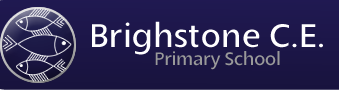 Year Might Oaks (2017 – 2018)Including the Reading JourneyTheme        Genre       AuthorInclude a range of fiction, non-fiction and poetryInclude a range of text types (e.g. film, animation, text, picture book)Autumn 1Autumn 2Spring 1Spring 2Summer 1Summer 2Topic nameFrom Page to StageShackles and ChainsNow You See Me, Now You Don’tBeyond BordersRevisionDoing What is Right (No Matter What Everyone Else Does)EnglishReading Journey 1Reading Journey 1Reading Journey 1Reading Journey 1Reading Journey 1Reading Journey 1EnglishA Midsummer Night’s Dream (Script, Shakespeare, How world’s interconnect)Holes (Fiction, Louis Sachar, We each have a story behind us)Stormbreaker (Spy Film, Anthony Horowitz, Being all we can be)The Journey (Picture Book, Shaun Tan, Life Changes)SATSWolves of Currumpaw (Ecological Short Story with Pictures, William Grill)EnglishReading Journey 2Reading Journey 2Reading Journey 2Reading Journey 2Reading Journey 2Reading Journey 2EnglishPoetry – mostly sonnets and Greek mythsHorrible HistoriesExtracts from spy stories, inventions and gadgetsAfter Tomorrow (Modern Novel, Gillian Cross, Empathy)Begin The Wolf Wilder (Novel, Katherine Rundell)The Wolf WilderMathsPlace Value, Calculation, FractionsMeasurement, Geometry, Number and Place Value, CalculationsCalculations, Fractions, Measurement, GeometryNumber and Place Value, Calculations, Fractions, MeasurementSATSPractical Application and MasteryScienceLightEvolution and InheritanceAnimals (including humans) internal systemsClassifying Living OrganismsElectricityHistory / GeographyGreek CivilizationCrime and PunishmentComparing Isle of Wight with St. LuciaCountries and Capitals of EuropeLocal history study concentrating on World War 2RECreation (the Fall)PSHELaws and ParliamentRefugeesArtPEMusicD&TComputing